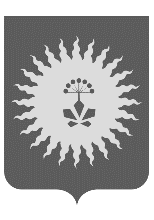 АДМИНИСТРАЦИЯ                                            АНУЧИНСКОГО МУНИЦИПАЛЬНОГО РАЙОНАП О С Т А Н О В Л Е Н И Ес.Анучино_25.08.2020г.__                                                                                   ___596-па___О внесение изменений в Положение о резервах финансовых и материальных ресурсов для ликвидации чрезвычайных ситуаций природного и техногенного характера на территории Анучинского муниципального района, утвержденных Постановлением администрации Анучинского муниципального района от 26.10.2018г. №551 «О создании и использовании резервов финансовых и материальных ресурсов для ликвидации чрезвычайных ситуаций природного и техногенного характера на территории Анучинского муниципального района»    	 В соответствии с Федеральным законом от 21 декабря 1994 года № 68-ФЗ "О защите населения и территорий от чрезвычайных ситуаций природного и техногенного характера", Закона Приморского края от 2 декабря 1999 года № 74-КЗ "О защите населения и территорий Приморского края от чрезвычайных ситуаций природного и техногенного характера", постановления Администрации Приморского края от 15 мая 2018 года № 223-па «О создании и использовании резервов финансовых и материальных ресурсов для ликвидации чрезвычайных ситуаций  природного и техногенного характера на территории Приморского края», администрация Анучинского муниципального районаПОСТАНОВЛЯЕТ:Внести следующие изменения в Положение о резервах финансовых и материальных ресурсов для ликвидации чрезвычайных ситуаций природного и техногенного характера на территории Анучинского муниципального района:1.1. пункт ж, части 6.2, главы 6 «Правила выделения финансовых средств из финансового резерва» изложить в следующей редакции: «оказание разовой материальной помощи пострадавшим жителям Анучинского муниципального округа, местом жительства которых на дату введения решением Комиссии режима чрезвычайной ситуации муниципального характера являлись жилые дома, квартиры, находящиеся в многоквартирных домах, расположенных на территории Анучинского муниципального округа в границах зоны чрезвычайной ситуации, в том числе на основании судебных решений, в размере:- оказания разовой материальной помощи в размере 10,0 тыс. рублей пострадавшим гражданам Российской Федерации, понесшим расходы на устранение повреждений жилого дома, квартиры, находящейся на первом этаже многоквартирного дома, возникших в результате чрезвычайной ситуации муниципального характера;- оказания разовой материальной помощи в размере 50,0 тыс. рублей пострадавшим гражданам Российской Федерации в связи с частичной утратой имущества первой необходимости;- оказания разовой материальной помощи в размере 100,0 тыс. рублей пострадавшим гражданам Российской Федерации в связи с полной утратой имущества первой необходимости»;1.2. Исключить приложение №5 к Положению о резервах финансовых и материальных ресурсов для ликвидации чрезвычайных ситуаций природного и техногенного характера на территории Анучинского муниципального района;1.3. Приложение №6 к Положению о резервах финансовых и материальных ресурсов для ликвидации чрезвычайных ситуаций природного и техногенного характера на территории Анучинского муниципального района изложить в следующей редакции: Главе Анучинского муниципального района                                                                      ___________________________                                                                                                     (фамилия, имя, (при наличии) отчество)ЗАЯВЛЕНИЕо включении пострадавших граждан в список нуждающихсяв оказании разовой материальной помощи    Прошу включить меня, ____________________________________________,                                                                                                  (фамилия, имя, (при наличии) отчество)паспорт серия _____ N _ выдан ______________________ "__" _____________ г., код подразделения __-__, зарегистрирован(а) и проживаю по адресу:____________________________________________________________________________________________________________________________________,в  список  нуждающихся  в  оказании  разовой  материальной  помощи  в целях частичного покрытия расходов┌─────────────────────────────────────────────┐│┌─┐ в размере 10,0 тыс.  рублей - в связи с проведением восстановительно-││   │ ремонтных  работ,   возникших  в  результате  чрезвычайной   ситуации│└─┘ муниципального характера,  в жилом  доме,  квартире,  находящейся на│          первом этаже многоквартирного дома, расположенного(-ной) по адресу:  │  ___________________________________________________________;<*>├─────────────────────────────────────────────┤│┌─┐                                                                      ││   │ в размере  50,0  тыс. рублей - в связи  с частичной утратой имущества│└─┘ первой необходимости; <*>                                            ├─────────────────────────────────────────────┤│┌─┐                                                                      ││   │ в  размере  100,0  тыс.  рублей - в  связи с полной утратой имущества│└─┘ первой необходимости. <*>                                            └─────────────────────────────────────────────┘_________/_________________________________________________________(подпись)/     (фамилия, имя, (при наличии) отчество)           (дата)    --------------------------------    <*>   -  напротив  каждой  выплаты,  на  которую  требуется  экстренноепривлечение средств из финансового резерва, проставляется знак "V".1.4. Исключить приложение №9 к Положению о резервах финансовых и материальных ресурсов для ликвидации чрезвычайных ситуаций природного и техногенного характера на территории Анучинского муниципального района;2.  Общему отделу администрации Анучинского муниципального района опубликовать настоящее постановление в средствах массовой информации и на официальном сайте администрации района.3. Контроль за выполнением настоящего постановления возложить на первого заместителя главы Анучинского муниципального района. Глава Анучинского муниципального района                                                                   С.А. Понуровский